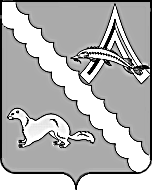 АДМИНИСТРАЦИЯ АЛЕКСАНДРОВСКОГО РАЙОНАТОМСКОЙ ОБЛАСТИПОСТАНОВЛЕНИЕВ соответствии с Федеральным законом Российской Федерации от 06.10.2003 № 131-ФЗ «Об общих принципах организации местного самоуправления в Российской Федерации», руководствуясь Приказом Минстроя России от 06.04.2017 № 691/пр «Об утверждении методических рекомендаций по подготовке государственных программ субъектов Российской Федерации и муниципальных программ формирования современной городской среды в рамках реализации приоритетного проекта "Формирование комфортной городской среды» на 2018 - 2022 годы», Уставом муниципального образования «Александровский район»,ПОСТАНОВЛЯЮ:1.Утвердить муниципальную программу «Формирование современной городской среды на территории Александровского района на 2018-2022 годы» согласно приложению к настоящему постановлению.2. Настоящее постановление вступает в силу со дня его опубликования (обнародования).3. Контроль за исполнением настоящего постановления возложить на первого заместителя Главы Александровского района Мумбера В.П.И.о. Глава Александровского района 				                     В.П. МумберЛутфулина Е.Л.2-48-86Рассылка: отдел экономики, Александровское сельское поселениеПриложение к постановлению Администрации Александровского района Томской области от 26.10.2017 № 1379Муниципальная программа«Формирование современной городской среды на территории Александровского района на 2018-2022 годы»Паспорт программы1. ХАРАКТЕРИСТИКА ТЕКУЩЕГО СОСТОЯНИЯСФЕРЫ РЕАЛИЗАЦИИ МУНИЦИПАЛЬНОЙ ПРОГРАММЫ1.1  . Характеристика благоустройства дворовых территорий.В состав Александровского района входят 6 сельских поселений, и лишь в районном центре с. Александровское с численностью жителей 6938 человек (данные на 01.01.2017) имеются многоквартирные дома, являющиеся объектами настоящей программы.Жилищный фонд Александровского сельского поселения по состоянию на 01.01.2017 составляет 3026  домов общей площадью 191,319 тыс.кв.м., из них:- многоквартирных домов всего 99 ед. общей площадью 52,039 тыс.кв.м. - дома блокированной застройки  - 596 ед. общей площадью  85,0 тыс.кв.м. Основная часть домов построена от 30 до 70 лет назад. Способ управления в многоквартирных домах выбран: ТСЖ- 12 домов, УК -66  домов, непосредственный способ управления-19 домов.До настоящего времени благоустройство дворовых территорий осуществлялось по отдельным видам работ, без взаимной увязки элементов благоустройства. Некоторые виды работ по благоустройству практически не производились: работы по содержанию зелёных зон дворовых территорий, организация новых дворовых площадок для отдыха детей разных возрастных групп, устройство парковок для временного хранения автомобилей.Ранжированный перечень дворовых территорий представлен в приложении 1.В 2012 году Администрация Александровского сельского поселения произвела работы по асфальтированию 5(всего 11)дворов и подъездных проездов к ним. Часть дворов имеет бетонное покрытие - 5, а в некоторых дворах произведена только отсыпка ПГС.В некоторых дворах отсутствует дренажная система, что не обеспечивает отвод вод в периоды выпадения обильных осадков и таянья снежных масс, что доставляет массу неудобств жителям и негативно влияет на конструктивные элементы зданий. В ряде дворов отсутствует освещение придомовых территорий, необходимый набор малых форм и обустроенных площадок. Отсутствуют специально обустроенные стоянки для автомобилей, что приводит к их хаотичной парковке.В 2017 году в рамках приоритетного проекта «Формирование комфортной городской среды» было произведено благоустройство придомовой территории в мкр. Казахстан. Было выполнено устройство ограждения  высотой 1м, выравнивание верхнего слоя песком 10 см, ремонт уличного электроосвещения. В результате благоустройством была охвачена территория четырёх МКД.Целевые показатели (индикаторы), характеризующие сферу содержания дворовых территорий на территории Александровского сельского поселения представлены в таблице 1.Таблица 1Целевые показатели (индикаторы), характеризующие сферу содержания дворовых территорий на территории Александровского сельского поселенияНадлежащее состояние придомовых территорий является важным фактором при формировании благоприятной экологической и эстетической городской среды.Проблемы восстановления и ремонта асфальтового покрытия дворов, озеленения, освещения дворовых территорий, ремонта (устройства) дренажной системы на сегодня весьма актуальны и не решены в полном объеме в связи с недостаточным финансированием отрасли.Принимаемые в последнее время меры по частичному благоустройству дворовых территорий не приводят к должному результату, поскольку не основаны на последовательном подходе к решению проблемы и не позволяют консолидировать денежные средства для достижения поставленной цели.Благоустройство дворовых территорий и мест массового пребывания населения невозможно осуществлять без комплексного подхода. При отсутствии проекта благоустройства получить многофункциональную адаптивную среду дляпроживанию граждан не представляется возможным. При выполнении работ по благоустройству необходимо учитывать мнение жителей и сложившуюся инфраструктуру территорий дворов для определения функциональных зон и выполнение других мероприятий.Комплексный подход позволяет наиболее полно и в то же время детально охватывать весь объём проблем, решение которых может обеспечить комфортные условия проживания всего населения. К этим условиям относятся чистые улицы, благоустроенные дворы и дома, зелёные насаждения, необходимый уровень освещённости дворов в тёмное время суток.Основным методом решения проблемы должно стать благоустройство дворовых территорий, которое представляет из себя совокупность мероприятий, направленных на создание и поддержание функционально, экологически и эстетически организованной городской среды, улучшение содержания и безопасности дворовых территорий.Реализация муниципальной программы позволит создать благоприятные условия среды обитания, повысить комфортность проживания населения поселения,  обеспечить более эффективную эксплуатацию жилых домов, улучшить условия для отдыха и занятий спортом, обеспечить физическую и пространственную доступность зданий, сооружений, дворовых  территорий для инвалидов и других маломобильных групп населения.Благоустройство дворовых территорий осуществляется по минимальному и дополнительному перечням видов работ по благоустройству дворовых территорий (далее – минимальный перечень, дополнительный перечень, минимальный и дополнительный перечни).Минимальный перечень включает в себя:а)ремонт дворовых проездов; б)обеспечение освещения дворовых территорий; в)установка скамеек, урн;Дополнительный перечень включает в себя:а)оборудование детских и спортивных площадок;б)оборудование автомобильных парковок;в)озеленение территорий;г)оборудование площадок для сбора коммунальных отходов, включая раздельный сбор отходов;д)устройство и ремонт ограждений различного функционального назначения;е)устройство и ремонт дворовых тротуаров и пешеходных дорожек;ж)устройство пандуса;з)устройство водоотводных лотков.Собственники помещений в многоквартирных домах, собственники иных зданий и сооружений, расположенных в границах дворовой территории, подлежащей благоустройству (далее - заинтересованные лица) обеспечивают финансовое участие в реализации мероприятий по благоустройству дворовой территории в размере от 1 до 5 % от общего объема средств, необходимого на реализацию мероприятий по благоустройству дворовой территории.Заинтересованные лица обеспечивают трудовое участие в реализации мероприятий по благоустройству дворовых территорий. Под трудовым (неденежным) участием понимается, в том числе выполнение заинтересованными лицами неоплачиваемых работ, не требующих специальной квалификации, как например, подготовка объекта (дворовой территории) к началу работ (земляные работы, демонтаж старого оборудования, уборка мусора), покраска оборудования, озеленение территории, посадка деревьев, охрана объекта (дворовой территории).При определении ориентировочной цены на выполнение работ рекомендуется применять нормативную стоимость (единичные расценки) работ по благоустройству дворовых территорий, указанных в приложении 2 к настоящей муниципальной программе. Визуализированный перечень образцов элементов благоустройства, предполагаемых к размещению на дворовой территории, представлен в приложении № 3 к настоящей муниципальной программе.Включение дворовых территорий в настоящую муниципальную программу осуществляется на основании Порядка представления, рассмотрения и оценки предложений заинтересованных лиц о включении дворовой территории и наиболее посещаемой муниципальной территории общего пользования в муниципальную программу формирования современной городской среды на территории Александровского района, утвержденного постановлением Администрации Александровского района Томской области от 23.03.2017 № 375.Порядок аккумулирования и расходования средств заинтересованных лиц, направляемых на выполнение минимального и дополнительного перечней работ по благоустройству дворовых территорий, и механизм контроля за их расходованием, а также порядок и формы трудового и (или) финансового участия граждан в выполнении указанных работ представлен в приложении 4 к настоящей муниципальной программе.1.2. Характеристика сферы благоустройства муниципальных территорий общего пользования.Внешний облик поселения, его эстетический вид во многом зависят от степени благоустроенности территории, от площади озеленения.Благоустройство - комплекс мероприятий по содержанию объектов благоустройства (в том числе зеленых насаждений), направленных на создание благоприятных условий жизни, трудовой деятельности и досуга населения.Озелененные территории вместе с насаждениями и цветниками создают образ поселения, формируют благоприятную и комфортную городскую среду для жителей и гостей поселения, выполняют рекреационные и санитарно-защитные функции. Они являются составной частью природного богатства поселения и важным условием его инвестиционной привлекательности.На территории Александровского сельского поселения имеется 7 детских площадок, парк, центральная площадь, причал на котором расположен памятник Героям Великой Отечественной войны и стела с фамилиями погибших земляков, где ежегодно проходит торжественный митинг посвященный  Дню Победы.На основании поручений Губернатора Томской области, по результатам проведенной инвентаризации, а также, опросов населения Александровского сельского поселения было выявлено 11 общественных пространств, требующих проведения благоустройства. Для проведения благоустройства общественных пространств также необходим программный подход, а также безусловное вовлечение к отбору таких территорий непосредственно населением.Ранжированный перечень общественных территорий представлен в приложении 5.Для обеспечения благоустройства общественных территорий целесообразно проведение следующих мероприятий:- озеленение, уход за зелеными насаждениями;- оборудование малыми архитектурными формами, иными некапитальными объектами;- устройство пешеходных дорожек,- освещение территорий, в т. ч. декоративное;- ремонт и замена ограждений;- обустройство площадок для отдыха, детских, спортивных площадок;- установка скамеек и урн, контейнеров для сбора мусора;- оформление цветников;- обеспечение физической, пространственной и информационной доступности  общественных территорий для инвалидов и других маломобильных групп населения.Выполнение всего комплекса работ, предусмотренных программой, создаст условия для благоустроенности и придания привлекательности объектам озеленения и общественных территорий Александровского сельского поселения. Целевые показатели (индикаторы), характеризующиеблагоустройство общественных территорий Александровского сельского поселения, представлен в таблице 2.Таблица 2Целевые показатели (индикаторы), характеризующиеблагоустройство общественных территорий Александровского сельского поселенияВключение в настоящую муниципальную программу общественной территории регулируется Порядком представления, рассмотрения и оценки предложений заинтересованных лиц о включении дворовой территории и наиболее посещаемой муниципальной территории общего пользования в муниципальную программу формирования современной городской среды на территории Александровского района, утвержденного постановлением Администрации Александровского района Томской области от 23.03.2017 № 375.Порядок разработки, обсуждения с заинтересованными лицами и утверждения дизайн-проектов благоустройства дворовых территорий и муниципальных территорий общественного пользования, включаемых в муниципальную программу «Формирование современной городской среды на территории на территории Александровского района на 2018-2022 годы», представлен в приложении 6 к настоящей муниципальной программе. Одним из требований к дизайн-проекту является необходимость предусматривать проведение мероприятий по благоустройству с учетом необходимости обеспечения физической, пространственной и информационной доступности зданий, сооружений, территорий для инвалидов и других маломобильных групп населения.2. ЦЕЛИ, ЗАДАЧИ И ОЖИДАЕМЫЕ РЕЗУЛЬТАТЫ РЕАЛИЗАЦИИМУНИЦИПАЛЬНОЙ ПРОГРАММЫ2.1. Основной целью программы является повышение уровня благоустройства территорий Александровского сельского поселения.2.2. Основные задачи программы, направленные на достижение вышеуказанных целей, заключаются в следующем:-обеспечение формирования единого облика муниципального образования;-обеспечение создания, содержания и развития объектов благоустройства на территории муниципального образования, включая объекты, находящиеся в частной собственности и прилегающие к ним территории;-повышение уровня вовлеченности заинтересованных граждан, организаций в реализацию мероприятий по благоустройству территории муниципального образования.2.3. В целях решения задач, направленных на достижение цели программы, в ее составе предусмотрены подпрограммы, сформированные с учетом группировки мероприятий, с помощью которых выполняются наиболее важные задачи.2.4. В результате реализации мероприятий программы ожидается снижение доли неблагоустроенных дворовых и муниципальных территорий общего пользования.2.5. Успешное выполнение задач программы позволит улучшить условия проживания и жизнедеятельности сельчан и повысить привлекательность поселения.2.6. Реализация программы позволит достичь следующих результатов:а) благоустройство  территорий, прилегающих к многоквартирным жилым домам в количестве 7 , в результате количество благоустроенных дворовых территорий в целом по поселению составит 27 %.б) благоустройство муниципальных территорий общего пользования - 5.Необходимым условием реализации программы является проведение мероприятий по благоустройству дворовых и общественных территорий с учетом необходимости обеспечения физической, пространственной и информационной доступности зданий, сооружений и общественных территорий для инвалидов и других маломобильных групп населения.2.7.Адресный перечень общественных территорий, подлежащей благоустройству в 2019 году:«1.с.Александровское, Александровский район, Томской области, ул. Ленина, центральный сквер (вторая очередь)».2.8. Администрация района вправе:- исключать из адресного перечня дворовых и общественных территорий, подлежащих благоустройству в рамках реализации настоящей Программы, территории расположенные вблизи многоквартирных домов, физический износ основных конструктивных элементов (крыша, стены, фундамент) которых превышает 70 процентов, а также территории, которые планируются к изъятия для муниципальных или государственных нужд в соответствии с Генеральным планом муниципального образования «Александровский район» при условии одобрения решения об исключении указанных территорий из адресного перечня дворовых территорий и общественных территорий межведомственной комиссией;- исключать из адресного перечня дворовых территорий, подлежащих благоустройству, собственники помещений многоквартирных домов которых приняли решение об отказе от благоустройства дворовой территории в рамках реализации настоящей Программы или не приняли решения о благоустройстве дворовой территории в сроки, установленные настоящей Программой. При этом исключение дворовой территории из перечня дворовых территорий, подлежащих благоустройству, возможно только при условии одобрения соответствующего решения Администрации города Александровского района межведомственной комиссией.2.9. К обязательному перечню конструктивных элементов внешнего благоустройства на территории объектов недвижимого имущества (включая объекты незавершенного строительства) и земельных участков, находящихся в собственности (пользовании) юридических лиц и индивидуальных предпринимателей относятся: твердые виды покрытия в виде плиточного мощения, элементы сопряжения поверхностей, озеленение, скамьи, урны и малые контейнеры для мусора, уличное техническое оборудование, осветительное оборудование, оборудование архитектурно-декоративного освещения, носители городской информации, элементы защиты участков озеленения (металлические ограждения, специальные виды покрытий и т.п.).В связи с чем правообладатели объектов недвижимого имущества (включая объекты незавершенного строительства) и земельных участков, находящихся в собственности (пользовании) юридических лиц и индивидуальных предпринимателей, обязаны обеспечить:- содержание и своевременный ремонт асфальтового покрытия подъездных дорог, тротуаров и разгрузочных площадок, мест парковки автотранспорта, согласно утвержденным проектам строительства, реконструкции и перепланировки помещений, зданий;- в летнее время поливку отведенной и прилегающей территорий и удаление сорной растительности;- установку у входов в здания (сооружения) урн для мусора и их ежедневную очистку;- устройство собственной контейнерной площадки для сбора твердых коммунальных отходов (далее – ТКО), либо заключение договора с Региональным оператором на вывоз ТКО».2.10. Закупки товаров, работ и услуг для обеспечения муниципальных нужд в целях реализации муниципальной программы проводятся не позднее 1 июля года предоставления субсидии - для заключения соглашений на выполнение работ по благоустройству общественных территорий, не позднее 1 мая года предоставления субсидии - для заключения соглашений на выполнение работ по благоустройству дворовых территорий, за исключением случаев обжалования действий (бездействия) заказчика и (или) комиссии по осуществлению закупок и (или) оператора электронной площадки при осуществлении закупки товаров, работ, услуг в порядке, установленном законодательством Российской Федерации, при которых срок заключения таких соглашений продлевается на срок указанного обжалования.2.11. .Расходование средств субсидии из федерального бюджета на выполнение работ по благоустройству дворовых территорий возможно путем:- предоставления субсидии бюджетным и автономным учреждениям, включая субсидии на финансовое обеспечение выполнения ими государственного (муниципального) задания;- закупки товаров, работ и услуг для обеспечения муниципальных нужд (за исключением бюджетных ассигнований для обеспечения выполнения функций казенного учреждения и бюджетных ассигнований на осуществление бюджетных инвестиций в объекты государственной (муниципальной) собственности казенных учреждений);- предоставления субсидий юридическим лицам (за исключением субсидий государственным (муниципальным) учреждениям), индивидуальным предпринимателям, физическим лицам на возмещение затрат по выполнению работ по благоустройству дворовых территорий (в случае, если дворовая территория образована земельными участками, находящимися полностью или частично в частной собственности).»;2.12.Муниципальное образование в ходе реализации Программы обязана обеспечить:1) синхронизацию реализации мероприятий Программы с реализуемыми в Александровском районе мероприятиями в сфере обеспечения доступности городской среды для маломобильных групп населения, цифровизацию городского хозяйства, а также мероприятиями в рамках национальных проектов "Демография", "Образование", "Экология", "Безопасные и качественные автомобильные дороги", "Культура", "Малое и среднее предпринимательство и поддержка индивидуальной предпринимательской инициативы" в соответствии с перечнем таких мероприятий и методическими рекомендациями по синхронизации мероприятий в рамках государственных и муниципальных программ, утверждаемыми Министерством строительства и жилищно-коммунального хозяйства Российской Федерации;2)синхронизацию выполнения работ в рамках муниципальной программы с реализуемыми в муниципальных образованиях федеральными, региональными и муниципальными программами (планами) строительства (реконструкции, ремонта) объектов недвижимого имущества, программами по ремонту и модернизации инженерных сетей и иных объектов, расположенных на соответствующей территории;3) привлечение к выполнению работ по благоустройству дворовых территорий студенческих строительных отрядов3. ПОДПРОГРАММЫ, ВХОДЯЩИЕ В СОСТАВМУНИЦИПАЛЬНОЙ ПРОГРАММЫ3.1. Подпрограмма «Благоустройство дворовых территорий»3.1.1. Ответственный исполнитель подпрограммы: Администрация Александровского сельского поселения, муниципальное бюджетное учреждение «Архитектуры, строительства и капитального ремонта».3.1.2. Исполнитель подпрограммы: Администрация Александровского сельского поселения, МКД, ТСЖ, УК и подрядные организации, выигравшие аукционы (конкурс).3.1.3. Участники подпрограммы: муниципальное бюджетное учреждение «Архитектуры, строительства и капитального ремонта», МКД, ТСЖ, УК и подрядные организации, выигравшие аукционы (конкурс).3.1.4. Срок реализации подпрограммы: 2018-2022 годы.3.1.5. Общий объем средств, направляемых на реализацию муниципальной подпрограммы, составляет 588,265 тыс. рублей, из них:2,88 тыс. рублей за счет средств бюджета района,  433,185 тыс. рублей за счет средств федерального бюджета, 152,2 тыс. рублей – за счет средств областного бюджета.3.1.6. Цель подпрограммы - повышение уровня благоустройства дворовых территорий.3.1.7. Задачи подпрограммы:а) увеличение количества благоустроенных дворовых территорий МКД,б) повышение уровня вовлеченности заинтересованных граждан, организаций в реализации мероприятий по благоустройству территорий муниципальных образований.3.1.8. Целевые показатели подпрограммы:а)  количество/доля  благоустроенных дворовых территорий   7/27%;б) количество/доля жителей, принявших участие (трудовое и финансовое) в мероприятиях по благоустройству территории –190/91%.3.1.9. В результате исполнения мероприятий подпрограммы ожидаются следующие результаты:а) создание благоприятной среды обитания и повышение комфортности проживания населения - асфальтирование дворовых проездов, освещение, озеленение, обеспечения водоотведения поверхностных стоков и т.д.;б) обеспечение условий для отдыха и спорта - устройство детских и спортивных площадок;г) обеспечение доступности зданий, сооружений, дворовых территорий для инвалидов и других маломобильных групп населения и т.д.3.1.10. Мероприятия подпрограммы приведены в приложении 7 к муниципальной программе.Подпрограмма «Благоустройство муниципальных территорий общего пользования»3.2.1. Ответственный исполнитель подпрограммы: Администрация Александровского сельского поселения, муниципальное бюджетное учреждение «Архитектуры, строительства и капитального ремонта».3.2.2. Исполнитель подпрограммы: Администрация Александровского сельского поселения, МКД, ТСЖ, УК и подрядные организации, выигравшие аукционы (конкурс).3.2.3. Участники подпрограммы: муниципальное бюджетное учреждение «Архитектуры, строительства и капитального ремонта» и подрядные организации, выигравшие аукционы (конкурс).3.2.4.  Срок реализации подпрограммы: 2018– 2022 годы.3.2.5. Общий объем средств, направляемых на реализацию муниципальной подпрограммы, составляет 11465,0787  тыс. рублей, из них: 57,1138 тыс. рублей за счет средств бюджета района,  9972,6668 тыс. рублей за счет средств федерального бюджета, 1435,2981 тыс. рублей – за счет средств областного бюджета»;.3.2.6. Цель подпрограммы: повышение уровня благоустройства муниципальных территорий общего пользования Александровского сельского поселения.3.2.7. Задача подпрограммы:увеличение количества благоустроенных муниципальных территорий общего пользования.3.2.8. Целевые показатели подпрограммы:а) количество благоустроенных муниципальных территорий общего пользования -5;3.2.9. В результате исполнения мероприятий подпрограммы ожидаются следующие результаты:а) создание благоприятной среды обитания;б) повышение комфортности проживания населения;в) обеспечение условий для отдыха и спорта.г) обеспечение доступности зданий, сооружений, общественных территорий для инвалидов и других маломобильных групп населения.4. ЦЕЛЕВЫЕ ПОКАЗАТЕЛИ (ИНДИКАТОРЫ), ПРИМЕНЯЕМЫЕ ДЛЯ ОЦЕНКИ ДОСТИЖЕНИЯ ЦЕЛЕЙ И РЕШЕНИЯ ЗАДАЧ ПРОГРАММЫ4.1.Целевые показатели (индикаторы), применяемые для оценкидостижения целей и решения задач программы представлены в таблице 3.Таблица 3Целевые показатели (индикаторы), применяемые для оценкидостижения целей и решения задач программы5. СОСТАВ И РЕСУРСНОЕ ОБЕСПЕЧЕНИЕМУНИЦИПАЛЬНОЙ ПРОГРАММЫ5.1. Ресурсное обеспечение и перечень мероприятий, планируемых к реализации в рамках Муниципальной программы, приведены в приложении7 кмуниципальной программе.6. СИСТЕМА УПРАВЛЕНИЯ РЕАЛИЗАЦИЕЙМУНИЦИПАЛЬНОЙ ПРОГРАММЫ6.1. Ответственным исполнителем муниципальной программы является Администрация Александровского сельского поселения. МБУ «Архитектуры, строительства и капитального ремонта»6.4. Ответственный исполнитель муниципальной программы:а) координирует деятельность исполнителей по реализации подпрограмм, отдельных мероприятий муниципальной программы;б) выполняет функции исполнителя муниципальной программы в части, касающейся его полномочий;в) предоставляет по запросу Администрации Александровского района Томской области сведения, необходимые для проведения мониторинга реализации муниципальной программы, проверки отчетности реализации муниципальной программы;г) запрашивают у исполнителей муниципальной программы информацию, необходимую для подготовки отчетов о реализации муниципальной программы, проведения оценки эффективности реализации муниципальной программы и ответов на запросы Администрации Александровского района Томской области;д) осуществляют оценку эффективности реализации муниципальной программы, а также реализации подпрограмм, входящих в муниципальную программу, путем определения степени достижения целевых показателей муниципальной программы и полноты использования средств;6.3. Исполнителями муниципальной программы являются: ТСЖ, УК, подрядные организации, выигравшие аукцион (конкурс).6.4.Исполнителя программы:а) осуществляют реализацию мероприятий муниципальной программы, отдельных в рамках своих полномочий;б) разрабатывают и согласовывают проект изменений в муниципальную программу;в) формируют предложения по внесению изменений в муниципальную программу, направляют их ответственному исполнителю;г) представляют в срок до 1 декабря текущего года ответственному исполнителю необходимые сведения для подготовки информации о ходе реализации мероприятий муниципальной программы;д) подписывают акты выполненных работ в соответствии с заключенными муниципальными контрактами и договорами.6.5. На реализацию программы могут повлиять внешние риски, а именно:а) при размещении муниципальных заказов согласно Федеральному закону от 5 апреля 2013 года N 44-ФЗ "О контрактной системе в сфере закупок товаров, работ, услуг для обеспечения государственных и муниципальных нужд" некоторые процедуры торгов могут не состояться в связи с отсутствием претендентов. Проведение повторных процедур приведет к изменению сроков исполнения программных мероприятий;б) несвоевременное выполнение работ подрядными организациями может привести к нарушению сроков выполнения программных мероприятий;в) заключение муниципальных контрактов и договоров с организациями, которые окажутся неспособными исполнить свои обязательства.6.6. Основными финансовыми рисками реализации программы является существенное ухудшение социально-экономической ситуации и уменьшение доходной части бюджета района, что повлечет за собой отсутствие или недостаточное софинансирование мероприятий муниципальной программы, в результате чего показатели муниципальной программы не будут достигнуты в полном объеме.6.7. Способами ограничения рисков являются:а) концентрация ресурсов на решении приоритетных задач;б) изучение и внедрение положительного опыта других муниципальных образований;в) повышение результативности реализации программы и эффективности использования бюджетных средств;г) своевременное внесение изменений в бюджети муниципальную программу.Приложение 1кмуниципальной программе «Формирование комфортной городской среды в Александровском районе на 2018-2022  годы»Ранжированный перечень дворовых территорий, подлежащих благоустройству в рамках программыПриложение 2кмуниципальной программе «Формирование комфортной городской среды в Александровском районе на 2018-2022  годы»Приложение 3кмуниципальной программе «Формирование комфортной городской среды в Александровском районе на 2018-2022  годы»Визуализированный переченьобразцов элементов благоустройства, предполагаемых к размещению на дворовой территории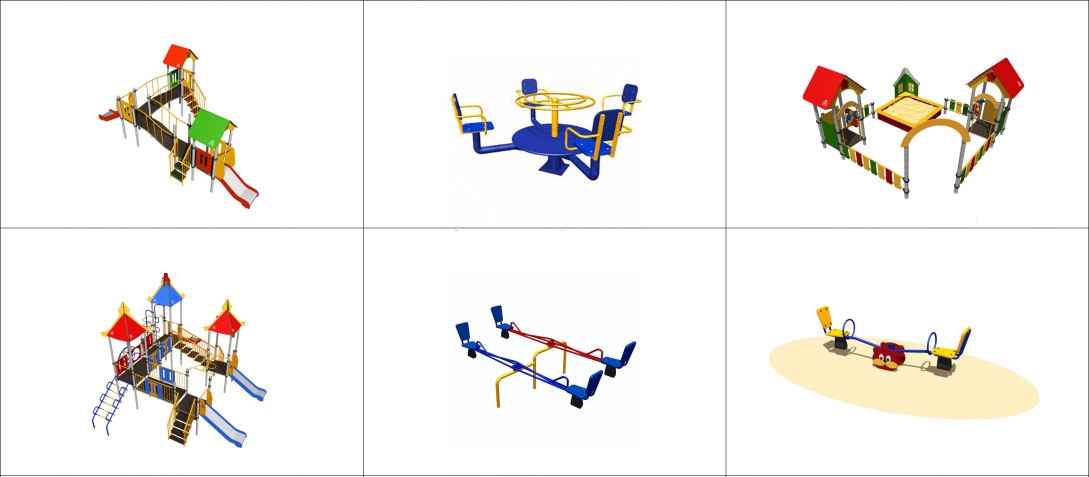 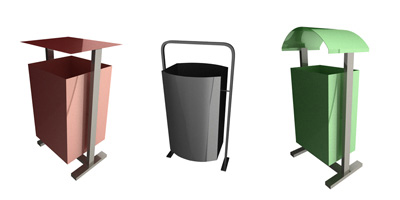 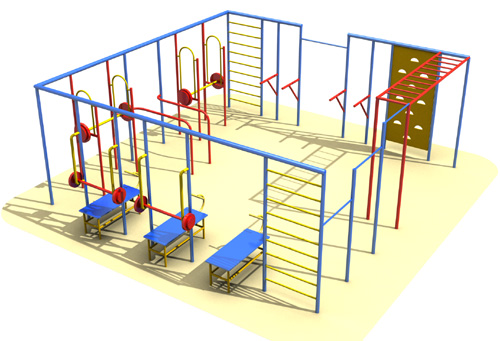 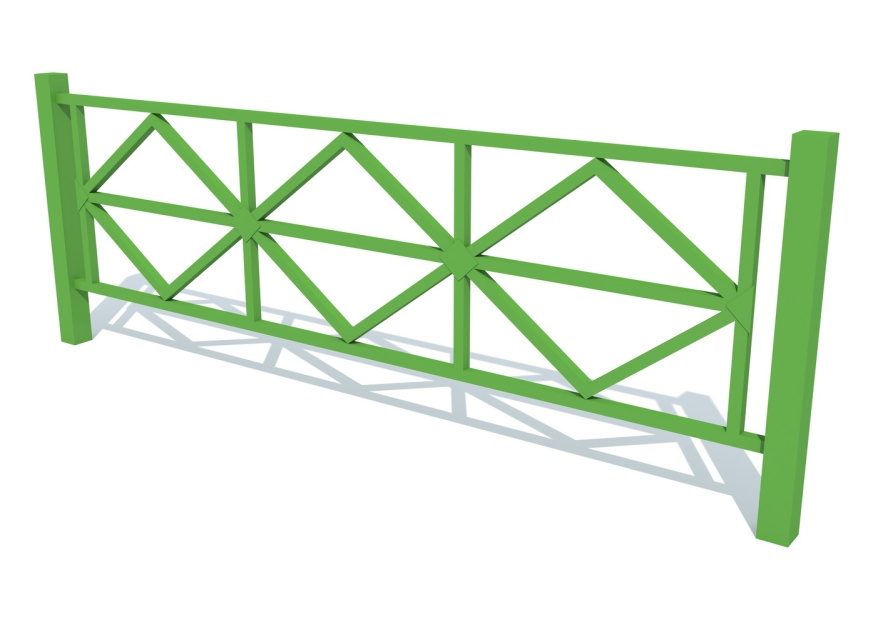 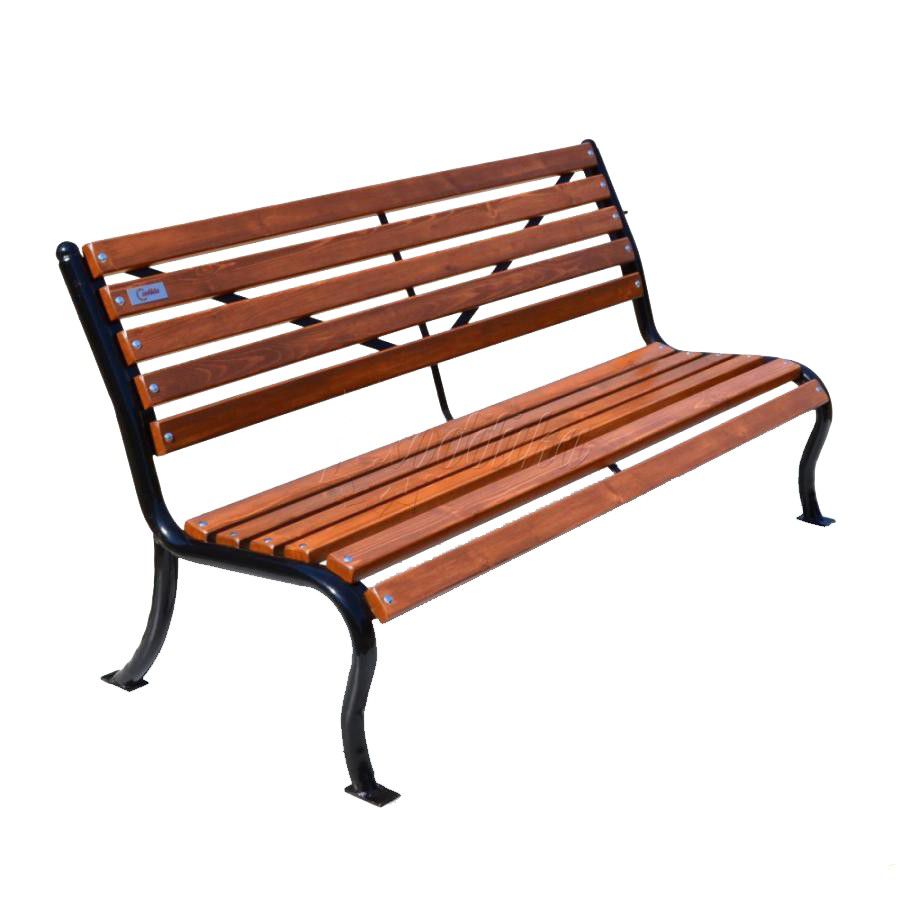 Приложение 4 кМуниципальной программе«Формирование комфортной городской среды в Александровском районе на 2018-2022 годы»Порядокаккумулирования и расходования средств заинтересованных лиц, направляемых на выполнение минимального и дополнительного перечней работ по благоустройству дворовых территорий, и механизм контроля за их расходованием, а также порядок и формы трудового и (или) финансового участия граждан в выполнении указанных работ1.Общие положения1. Настоящий Порядок определяет механизм аккумулирования, расходования средств заинтересованных лиц, направляемых на выполнение минимального и дополнительного перечней работ по благоустройству дворовых территорий, и механизм контроля за их расходованием, а также порядок и формы трудового и (или) финансового участия граждан в выполнении указанных работ в целях софинансирования мероприятий муниципальной программы «Формирование современной городской среды на территории Александровского района на 2017 год».2. Решение о финансовом и трудовом участии заинтересованных лиц в реализации мероприятий по благоустройству дворовых территорий по минимальному и дополнительному перечню принимается в соответствии с законодательством Российской Федерации собственниками помещений в каждом многоквартирном доме и собственниками каждого здания и сооружения (при их наличии), расположенных в границах дворовой территории.2. Порядок и формы финансового и трудового участия, их подтверждение3.При выполнении работ по минимальному и дополнительному перечню заинтересованные лица обеспечивают финансовое участие в размере от 1 до 5% от сметной стоимости работ на благоустройство дворовой территории.4. Заинтересованные лица должны обеспечить трудовое участие в реализации мероприятий по благоустройству дворовых территорий путем выполнения следующих видов работ (одного или нескольких):подготовка объекта (дворовой территории) к началу работ (земляные работы, демонтаж старого оборудования, уборка мусора);покраска оборудования; озеленение территории; посадка деревьев; охрана объекта (дворовой территории).5. Финансовое и трудовое участие заинтересованных лиц в выполнении мероприятий по благоустройству дворовых территорий подтверждается документально. Документальное подтверждение финансового и трудового участия представляется в Администрацию соответствующего сельского поселения не позднее чем через 5-ть рабочих дней после осуществления финансового, трудового участия.Документами, подтверждающими финансовое участие, являются копии платежных документов о перечислении средств или внесении средств на специальный счет, открытый в порядке, установленном пунктом 7 настоящего Порядка.Документами (материалами), подтверждающими трудовое участие являются письменный отчет совета многоквартирного дома и (или) лица, управляющего многоквартирным домом, о проведении мероприятия с трудовым участием заинтересованных лиц. В качестве приложения к такому отчету должны быть представлены фото-, видеоматериалы, подтверждающие проведение мероприятия с трудовым участием заинтересованных лиц. Администрация соответствующего сельского поселения размещает указанные материалы на официальном сайте органа местного самоуправления.3. Аккумулирование, расходование и контроль за расходованием средств заинтересованных лиц6. В случае включения заинтересованными лицами в заявку работ, входящих в минимальный и дополнительный перечень работ по благоустройству дворовых территорий, установленный Постановлением Правительства Российской Федерации № 169 от 10.02.2017, денежные средства заинтересованных лиц перечисляются на лицевой счет, открытый органами местного самоуправления  для перечисления таких средств в российских кредитных организациях, величина собственных средств (капитала) которых составляет не менее 20 миллиардов рублей, либо ворганах казначейства. 7. После утверждения дизайн-проекта общественной муниципальной комиссией по оценке и обсуждению проектов и предложений по благоустройству в рамках реализации проекта «Формирование комфортной городской среды на территории Томской области» и его согласования с представителем заинтересованных лиц орган местного самоуправления соответствующего сельского поселения заключает с представителями заинтересованных лиц, принявшими решение о благоустройстве дворовых территорий, соглашение, в котором указывается территория благоустройства, реквизиты счета для перечисления средств, определяются порядок и сумма перечисления денежных средств заинтересованными лицами, а также реквизиты счета, на который подлежат возврату денежные средства заинтересованных лиц в случаях определенных соглашением.Фактический объем денежных средств, подлежащих перечислению заинтересованными лицами, может быть изменен по итогам осуществления закупки товара, работы, услуги в соответствии с положениями Федерального закона от 05.04.2013 № 44-ФЗ «О контрактной системе в сфере закупок товаров, работ, услуг для обеспечения государственных и муниципальных нужд», а также с учетом стоимости фактически выполненных работ.8. Перечисление денежных средств заинтересованными лицами осуществляется в течение десяти дней с момента подписания соглашения, но не позднее чем за 60 дней до начала работ.В случае, если денежные средства в полном объеме не будут перечислены в срок, установленный в абзаце первом настоящего пункта, то заявка такого многоквартирного дома в части  выполнения дополнительного перечня работ по благоустройству территории выполнению не подлежит.Перечень дворовых территорий, подлежащих благоустройству в рамках Программы, подлежит корректировке с включением следующих по очередности дворовых территорий, прошедших отбор в пределах лимитов бюджетных ассигнований, предусмотренных муниципальной рограммой. В таком случае заинтересованные лица, дворовые территории которых были включены в Программу в связи с корректировкой и их заявка предусматривает выполнение работ из дополнительного перечня, обязуются перечислить денежные средства не позднее чем за 60 дней до начала работ в порядке и на условиях, определенных соглашением.9. Денежные средства считаются поступившими с момента их зачисления на лицевой счет.10. В течение десяти рабочих дней со дня перечисления средств администрация соответствующего сельского поселения направляет в органы казначейства копию заключенного соглашения.11. На сумму планируемых поступлений увеличиваются бюджетные ассигнования соответствующего муниципального образования как главному распорядителю бюджетных средств с последующим доведением в установленном порядке лимитов бюджетных обязательств для осуществления целевых расходов, предусмотренных муниципальной программой.12. Администрация соответствующего сельского поселения осуществляет учет поступающих от заинтересованных лиц денежных средств в разрезе многоквартирных домов, дворовые территории которых подлежат благоустройству.13. Администрация соответствующего сельского поселения обеспечивает ежемесячное опубликование на официальном сайте органа местного самоуправления в информационно-телекоммуникационной сети «Интернет» данных о поступивших от заинтересованных лиц денежных средствах в разрезе многоквартирных домов, дворовые территории которых подлежат благоустройству.14. Расходование аккумулированных денежных средств заинтересованных лиц осуществляется администрацией соответствующего сельского поселения на финансирование минимального и дополнительного перечня работ по благоустройству дворовых территорий в соответствии с утвержденным дизайн-проектом благоустройства дворовых территорий, утвержденного общественной муниципальной комиссией и согласованного с представителем заинтересованных лиц.15.  Расходование денежных средств осуществляется путем принятия и оплаты обязательств в соответствии с бюджетным законодательством и иными нормативными правовыми актами, регулирующими бюджетные правоотношения.Приложение 5кМуниципальной программе«Формирование комфортной городской среды в Александровском районе на 2018-2022 годы»Ранжированный перечень общественных пространств, подлежащих благоустройству в рамках программыЦентр села Александровское (сквер).Парк, улица Лебедева.Детская площадка, переулок Лесной.Детская площадка, улица ЗаводскаяДетская площадка, улица Пушкина.Детская площадка, улица Коммунистическая.Детская площадка, улица Молодежная.Детская площадка, улица Гоголя.Детская площадка, улица ЛенинаДетская площадка, мкр. Казахстан.Площадь Речного порта, улица Партизанская.Приложение 6кМуниципальной программе«Формирование комфортной городской среды в Александровском районе на 2018-2022 годы»Порядокразработки, обсуждения с заинтересованными лицами и утверждения дизайн-проектов благоустройства дворовых территорий, муниципальных территорий общественного пользования, включаемых в муниципальную программу «Формирование современной городской среды на территории на территории Александровского района на 2017 год»1. Настоящий порядок устанавливает процедуру разработки, обсуждения с заинтересованными лицами и утверждения дизайн-проектов благоустройства дворовой территории, муниципальной территории общественного пользования, включаемых в муниципальную программу «Формирование современной городской среды на территории на территории Александровского района на 2017 год» (далее - Порядок). 2. Для целей настоящего Порядка применяются следующие понятия: 2.1. дворовая территория - совокупность территорий, прилегающих к многоквартирным домам, с расположенными на них объектами, предназначенными для обслуживания и эксплуатации таких домов, и элементами благоустройства этих территорий, в том числе парковками (парковочными местами), тротуарами и автомобильными дорогами, включая автомобильные дороги, образующие проезды к территориям, прилегающим к многоквартирным домам; 2.1. муниципальная территория общего пользования – территория, которой беспрепятственно пользуется неограниченный круг лиц соответствующего функционального назначения (в том числе площади, набережные, улицы, пешеходные зоны, береговые полосы водных объектов общего пользования);2.3. заинтересованные лица - собственники помещений в многоквартирных домах, собственники иных зданий и сооружений, расположенных в границах дворовой территории, подлежащей благоустройству. 3. Дизайн-проект разрабатывается в отношении дворовых территорий, муниципальных территорий общего пользования, прошедших отбор в муниципальную программу «Формирование современной городской среды на территории на территории Александровского района на 2017 год», исходя из даты представления предложений заинтересованных лиц в пределах выделенных лимитов бюджетных ассигнований. В случае совместной заявки заинтересованных лиц, проживающих в многоквартирных домах, имеющих общую дворовую территорию, дизайн-проект разрабатывается на общую дворовую территорию. 4. В дизайн-проект включается текстовое и визуальное описание проекта благоустройства, в том числе концепция проекта и перечень (в том числе визуализированный) элементов благоустройства, предполагаемых к размещению на соответствующей территории. Содержание дизайн-проекта зависит от вида и состава планируемых работ. Дизайн-проект может быть подготовлен в виде проектно-сметной документации или в упрощенном виде - изображение дворовой территории на план схеме с отображением текстового и визуального описания проекта благоустройства дворовой территории и техническому оснащению площадок исходя из минимального и дополнительного перечней работ, с описанием работ и мероприятий, предлагаемых к выполнению, со сметным расчетом стоимости работ исходя из единичных расценок. 5. Дизайн-проект должен предусматривать проведение мероприятий по благоустройству дворовой территории, муниципальной территории общего пользования с учетом необходимости обеспечения физической, пространственной и информационной доступности зданий, сооружений, дворовых территорий для инвалидов и других маломобильных групп населения.6. Разработка дизайн-проекта включает следующие стадии:6.1. осмотр территории, предлагаемой к благоустройству, совместно с представителем заинтересованных лиц;6.2. разработка дизайн-проекта; 6.3. согласование дизайн-проекта благоустройства территории с представителем заинтересованных лиц;6.4. утверждение дизайн-проекта общественной комиссией. 7. Представитель заинтересованных лиц обязан рассмотреть представленный дизайн-проект в срок, не превышающий двух календарных дней с момента его получения, и представить в МБУ «Архитектуры, строительства и капитального ремонта» согласованный дизайн-проект или мотивированные замечания. В случае не урегулирования замечаний, МБУ «Архитектуры, строительства и капитального ремонта» передает дизайн-проект с замечаниями представителя заинтересованных лиц общественной комиссии для проведения обсуждения с участием представителя заинтересованных лиц и принятия решения по дизайн-проекту. 8. Дизайн-проект утверждается общественной комиссией, решение об утверждении оформляется в виде протокола заседания комиссии.Приложение 7кМуниципальной программе«Формирование комфортной городской среды  в Александровском районе на 2018-2022 годы»Ресурсное обеспечение и перечень мероприятий муниципальной программы «Формирование комфортной городской среды в Александровском районе на 2018-2022 годы»Приложение 8 кМуниципальной программе«Формирование комфортной городской среды  в Александровском районе на 2018-2022 годы»Адресный перечень объектов недвижимого имущества (включая объекты незавершенного строительства) и земельных участков, находящихся в собственности (пользовании) юридических лиц и индивидуальных предпринимателей26.10.2017№ 1379№ 1379с. Александровскоес. Александровскоес. АлександровскоеОб утверждении муниципальной программы«Формирование современной городской среды на территории Александровского района на 2018-2022 годы» (в ред. пост от 29.03.2019 № 341, от 06.09.2019 № 912)Об утверждении муниципальной программы«Формирование современной городской среды на территории Александровского района на 2018-2022 годы» (в ред. пост от 29.03.2019 № 341, от 06.09.2019 № 912)Наименование программыМуниципальная программа «Формирование современной городской среды на территории Александровского района на 2018-2022 годы» (далее – муниципальная программа)Основание для разработки программы- Федеральный Закон  от 06 октября 2003 года № 131-ФЗ «Об общих принципах организации местного самоуправления в Российской Федерации»;- Постановление Правительства РФ от 10.02.2017 № 169 «Об утверждении Правил Предоставления и распределения субсидий из федерального бюджета бюджетам субъектов  Российской Федерации на поддержку государственных программ формирования современной городской среды»;-Приказ Минстроя России от 06.04.2017 № 691/пр «Об утверждении методических рекомендаций по подготовке государственных программ субъектов Российской Федерации и муниципальных программ формирования современной городской среды в рамках реализации приоритетного проекта "Формирование комфортной городской среды» на 2018 - 2022 годы»;- Устав Александровского районаОтветственный исполнитель программыАдминистрация Александровского района Томской областиИсполнители программыАдминистрация Александровского района Томской области;Администрации сельских поселенийУчастники программыАдминистрация Александровского района Томской области;Администрации сельских поселений;Муниципальное бюджетное учреждение «Архитектуры, строительства и капитального ремонта»Этапы и сроки программы2018-2022 годыИсполнитель программных мероприятий (ответственный исполнитель)Администрации сельских поселенийЦель программыПовышение уровня благоустройства на территории сельских поселений Александровского района Задачи программы-обеспечение формирования единого облика муниципального образования;-обеспечение создания, содержания и развития объектов благоустройства на территории муниципального образования, включая объекты, находящиеся в частной собственности и прилегающие к ним территории;-повышение уровня вовлеченности заинтересованных граждан, организаций в реализацию мероприятий по благоустройству территории муниципального образованияПодпрограммы программы1. Благоустройство дворовых территорий сельских поселений Александровского района.2.Благоустройство муниципальных территорий общего пользования сельских поселений Александровского района.Целевые показатели (индикаторы) программы1.  Количество/доля благоустроенных дворовых пространствмногоквартирных домов (далее – МКД) от общего количества дворовых территорий МКД.2. Количество/доля благоустроенных общественных территорий от общего количества таких территорий.3.Количество/доля жителей, принявших участие (трудовое и финансовое) в мероприятиях по благоустройству территории.Объем и источники финансирования программыОбщий объем средств, направляемых на реализацию муниципальной программы, составляет 13868,1557 тыс. рублей, из них:- 69,0048 тысяч рублей за счет средств бюджета Александровского района;- 1999,8461 тысяч рублей за счёт средств областного бюджета;- 11799,3048 тысяч рублей за счет средств федерального бюджета.Ожидаемые результаты реализации программыПриведение в нормативное состояние  дворовых территорий Александровского сельского поселения Благоустройство муниципальных территорий общего пользования Александровского сельского поселенияN п/пНаименование целевого показателя (индикатора)Единица измеренияТри года, предшествующие реализации ПодпрограммыТри года, предшествующие реализации ПодпрограммыТри года, предшествующие реализации ПодпрограммыN п/пНаименование целевого показателя (индикатора)Единица измерения2015год2016 год2017год1.Количество благоустроенных дворовых территорий МКДединиц1515192.Доля благоустроенных дворовых территорий МКД от общего количества дворовых территорий МКД%15,515,519,93.Количество проведенных субботников по обустройству дворовых территорий в весенний и осенний периодыединиц4045504.Доля дворовых территорий, благоустроенных с финансовым участием граждан%---N п/пНаименование целевого показателя (индикатора)Единица измеренияТри года, предшествующие реализации подпрограммыТри года, предшествующие реализации подпрограммыТри года, предшествующие реализации подпрограммыN п/пНаименование целевого показателя (индикатора)Единица измерения2015 год2016 год2017 год1.Количество благоустроенных муниципальных территорий общего пользованияединиц1132.Доля благоустроенных муниципальных территорий общего пользования от общего количества таких территорий%9,099,0927,273.Количество реализованных проектов благоустройства муниципальных территорий общего пользования.единиц---N п/пНаименование подпрограммыНаименование целевого показателя (индикатора)Наименование целевого показателя (индикатора)Наименование целевого показателя (индикатора)Единица измеренияГод реализации подпрограммыГод реализации подпрограммыГод реализации подпрограммыГод реализации подпрограммыГод реализации подпрограммыN п/пНаименование подпрограммыНаименование целевого показателя (индикатора)Наименование целевого показателя (индикатора)Наименование целевого показателя (индикатора)Единица измерения2018201820181.Благоустройство дворовых территорий сельских поселений Александровского районаКоличество/доля благоустроенных дворовых территорий Количество/доля благоустроенных дворовых территорий Количество/доля благоустроенных дворовых территорий Единиц/%2/22Единиц/%2/22Единиц/%2/221.Благоустройство дворовых территорий сельских поселений Александровского районаколичество/доля жителей, принявших участие (трудовое и финансовое) в мероприятиях по благоустройству территории количество/доля жителей, принявших участие (трудовое и финансовое) в мероприятиях по благоустройству территории количество/доля жителей, принявших участие (трудовое и финансовое) в мероприятиях по благоустройству территории Единиц/%38/91Единиц/%38/91Единиц/%38/912Благоустройство муниципальных территорий общего пользованияКоличество/доля благоустроенных муниципальных территорий общего пользования Количество/доля благоустроенных муниципальных территорий общего пользования Количество/доля благоустроенных муниципальных территорий общего пользования Единиц/%1/36,36Единиц/%1/36,36Единиц/%1/36,36№Улица№ домакол-во  Площади МКД (кв.м.)Площади МКД (кв.м.)квартирОбщаяЖилая1Лесной 328           360,50               334,50   2Казахстан 212           789,90               704,00   3Казахстан 518           825,20               734,60   4Казахстан718           885,00               797,40   5Лесной912           875,30               764,40   6Ленина 144           261,60               237,20   7Гоголя 21А10           372,70               337,30   8Гоголя 199           364,90               330,30   9Гоголя 19А9           366,60               330,20   10Гоголя 219           371,70               328,10   11Больничный 86           359,00               327,40   12Брусничная 39           363,80               330,80   13Брусничная 510           360,50               328,30   14Взлетный 19           358,20               326,00   15Взлетный 28           410,80               370,40   16Взлетный 312           549,10               506,70   17Взлетный 510           377,80               345,40   18Взлетный 68           415,20               374,00   19Гоголя 184           303,00               271,00   20Гоголя 2210           329,60               227,00   21Гоголя 248           555,40               486,60   22Гоголя 278           610,10               508,90   23Заводская 1412           717,70               674,20   24Казахстан112           759,30               716,00   25Казахстан 416           676,40               593,80   26Казахстан918           933,40               846,20   27Казахстан 1018           940,60               847,60   28Казахстан 1114        1 222,70               767,70   29Казахстан общ.129 1 657,00     1 175,60   30Казахстан 2А31    1 630,90       1 200,10   31Казахстан общ.334    1 621,80        1 185,70   32ул. Лебедева 4012           545,60               503,20   33пер. Лебедева 210           368,80               335,80   34пер. Лебедева 48           381,20               334,00   35Ленина138           369,50               334,30   36Ленина 158           364,80               329,80   37Ленина 16А10           366,10               333,70   38Ленина 238           480,40               418,30   39Лесной1А18           842,80               736,40   40Лесной 512           548,40               505,60   41Лесной712           545,40               502,80   42Лесной 348           367,40               336,50   43Лесной 368           350,80               325,60   44Лесной 388           353,80               326,20   45Лесной 408           355,50               327,50   46Лесной 428           361,40               334,80   47Мира 1А12           573,60               509,40   48Мира 2А8           415,50               373,20   49Мира 2Б8           581,30               436,90   50Мира 316           303,20               282,00   51Мира 3710           357,80               328,40   52Мира 4612           558,60               515,40   53Нефтяников 28           376,90               336,70   54Нефтяников 48           372,90               338,30   55Нефтяников610           363,60               331,00   56Нефтяников810           325,60               224,80   57Нефтяников913           528,80               452,10   58Нефтяников 118           369,10               336,10   59Нефтяников 129           321,90               222,80   60Партизанская 2810           374,00               337,80   61Партизанская 328           366,60               334,50   62Партизанская 9110           381,50               348,50   63Пушкина4611           555,00               491,00   64Пушкина 568           429,30               386,90   65Советская 69           362,70               331,70   66Советская 1011           675,30               512,40   67Советская 1516           837,00               747,40   68Советская 164           245,30               223,30   69Советская 209           372,50               336,60   70Советская 223           335,60               225,80   71Таежная 1712           578,80               510,90   72Таежная 19А12           540,40               498,00   73Таёжная248           371,60               341,50   74Таежная 2812           584,10               513,40   75Толпарова 610           379,10               343,10   76Толпарова 109           362,70               333,40   77Толпарова 25А12           531,40               489,40   78Толпарова 30А12           586,50               524,10   79Хвойная 28           387,60               320,20   80Хвойная 2А8           386,90               316,90   81Химиков 110           324,20               221,40   82Химиков 39           362,60               330,10   83Химиков 710           361,40               330,40   84Химиков920           426,30               352,20   85Чапаева 31А28252,40               981,20   86Чехова 1110           428,10               382,50   87Юбилейный 111           611,60               325,90   88Юргина1911           535,10               493,50   89Юргина294           215,20               193,20   90Юргина3712           689,30               588,90   91Юргина388           690,60               613,80   92Юргина398           542,90               478,90   93Юргина418           350,20               317,60   94Юргина4511           791,20               680,20   95Юргина4812           564,90               494,30   96Юргина5616           783,30               723,90   97Юргина6016           789,90               727,90   Нормативная стоимость (единичные расценки) работ по благоустройству дворовых территорий, входящих в минимальный и дополнительный перечни видов работ по благоустройству дворовых территорийНормативная стоимость (единичные расценки) работ по благоустройству дворовых территорий, входящих в минимальный и дополнительный перечни видов работ по благоустройству дворовых территорийНормативная стоимость (единичные расценки) работ по благоустройству дворовых территорий, входящих в минимальный и дополнительный перечни видов работ по благоустройству дворовых территорийНормативная стоимость (единичные расценки) работ по благоустройству дворовых территорий, входящих в минимальный и дополнительный перечни видов работ по благоустройству дворовых территорий№ п/пМероприятиеЕдиница измеренияСтоимость работ, руб.1.Минимальный перечень видов работ по благоустройству дворовых территорий1.Минимальный перечень видов работ по благоустройству дворовых территорий1.Минимальный перечень видов работ по благоустройству дворовых территорий1.Минимальный перечень видов работ по благоустройству дворовых территорий1.1.Ремонт дворовых проездовкв.м.1 476,01.2.Обеспечение освещения дворовых территорийУстановка 1 элемента освещения17 107,21.3.Установка скамеекшт.16 450,01.4.Установка урншт.010,02.Дополнительный перечень видов работ по благоустройству дворовых территорий 2.Дополнительный перечень видов работ по благоустройству дворовых территорий 2.Дополнительный перечень видов работ по благоустройству дворовых территорий 2.Дополнительный перечень видов работ по благоустройству дворовых территорий 2.1.Оборудование детских и спортивных площадокУстановка 1 элемента35 161,82.2.Оборудование автомобильных парковоккв.м1 933,12.3Озеленение территорийкв.м319,52.4.Оборудование площадок для сбора коммунальных отходов, включая раздельный сбор отходовкв.м1 600,02.5.Устройство и ремонт ограждений различного функционального назначенияп.м.8 248,02.6.Устройство и ремонт дворовых тротуаров и пешеходных дорожеккв.м2 380,92.7.Устройство пандусап.м.6 055,02.8.Устройство водоотводных лотковп.м.2 923,2№№ п/пНаименование мероприятияИсполнитель, главные распорядителиИсточники финансированияОбъем финансирования, тыс. руб.Объем финансирования, тыс. руб.Объем финансирования, тыс. руб.Объем финансирования, тыс. руб.Объем финансирования, тыс. руб.Объем финансирования, тыс. руб.№№ п/пНаименование мероприятияИсполнитель, главные распорядителиИсточники финансированияВсего201820192020202120221Благоустройство дворовых территорийАдминистрация Александровского сельского поселенияВсего: в т.ч.2403,077638,177-588,3588,3588,31Благоустройство дворовых территорийАдминистрация Александровского сельского поселенияФедеральный бюджет1826,638527,038-433,2433,2433,21Благоустройство дворовых территорийАдминистрация Александровского сельского поселенияОбластной бюджет564,548107,948-152,2152,2152,21Благоустройство дворовых территорийАдминистрация Александровского сельского поселенияБюджет района11,8913,191-2,92,92,91Благоустройство дворовых территорийАдминистрация Александровского сельского поселенияБюджет поселения-----2Благоустройство муниципальных территорий общего пользованияАдминистрация Александровского сельского поселенияВсего: в т.ч.11465,07876397,004185,77889294,1294,1294,12Благоустройство муниципальных территорий общего пользованияАдминистрация Александровского сельского поселенияФедеральный бюджет9972,66685282,9624039,90489216,6216,6216,62Благоустройство муниципальных территорий общего пользованияАдминистрация Александровского сельского поселенияОбластной бюджет 1435,29811082,053124,9451176,176,176,12Благоустройство муниципальных территорий общего пользованияАдминистрация Александровского сельского поселенияБюджет района57,113831,98520,928891,41,41,42Благоустройство муниципальных территорий общего пользованияАдминистрация Александровского сельского поселенияБюджет поселения------Итого13868,15577035,1774185,7789882,4882,4882,4№ п/пАдрес объекта недвижимого имуществаАдрес объекта недвижимого имуществаАдрес объекта недвижимого имуществаАдрес объекта недвижимого имуществаКадастровый номер земельного участкаОбщая площадь земельного участкаНаличие урн на земельном участкеНаличие освещения на земельном участкеНаличие лавок на земельном участкеНаличие малых архитек-турных форм на земельном участкеНаличие асфальти-рованного проезда на земельном участкеИНН юридичес-кого лица, ИП№ п/пНаименование муниципального образования(муниципаль-ного района/ городского округа/сельского поселения), наименование населенного пункта, адрес объекта недвижимого имуществаФизическое расположение общественной территорииНаименование объекта недвижимого имущества, расположенного на земельном участкеВид пользования  объекта недвижимого имущества/ земельного участка (аренда, собственность, безвозмездное пользование)Кадастровый номер земельного участкаОбщая площадь земельного участкаНаличие урн на земельном участкеНаличие освещения на земельном участкеНаличие лавок на земельном участкеНаличие малых архитек-турных форм на земельном участкеНаличие асфальти-рованного проезда на земельном участкеИНН юридичес-кого лица, ИП123456789101112131МО «Александровский район, Александровское сельское поселение636763, Томская область, Александровский район, с. Александровское, пер. Юбилейный, 6Магазин «Мастерок»данетнетнетда7022800761862МО «Александровский район, Александровское сельское поселение636763, Томская область, Александровский район, с. Александровское, ул. Калинина, 17Магазин «Лидия-Бытовая техника»даданетнетда7001000216063МО «Александровский район, Александровское сельское поселение636763, Томская область, Александровский район, с. Александровское, ул. Ленина, 12Магазин «Яночка»даданетнетда7001000707094МО «Александровский район, Александровское сельское поселение636763, Томская область, Александровский район, с. Александровское, ул. Лебедева, 30а, кор.1Магазин «Радость»даданетнетда7001000004375МО «Александровский район, Александровское сельское поселение636763, Томская область, Александровский район, с. Александровское, ул. Лебедева, 30а, кор.2Магазин «Мечта»даданетнетда700100020401